附件目录一、论文（*篇）1．网络给高中思想政治教育带来的的影响	12．高中生接触网络情况调研	103．网络环境下高中思想政治教育的对策	104．研究生学术道德的几个相关问题探究.	18二、项目（*项）5．山东省社科成果一等奖	25三、奖励（*项）6．山东省社科成果一等奖	257．聊城市社科成果一等奖	28四、专利（*项）8．一种.....技术	309．关于发明	31五、专著（*项）10．思想政治教育	3211．大学生	33按照论文、项目、奖励、专利、专著排序，且编辑页码，论文上传内容包括期刊封面、目录、论文首页，项目上传立项协议书，奖励上传获奖证书，专利上传专利证书，专著上传封面和目录。附件材料请按以上顺序编辑到一个PDF文件中，做成一个多页PDF文件，然后上传系统，统一传到“导师遴选申请”中。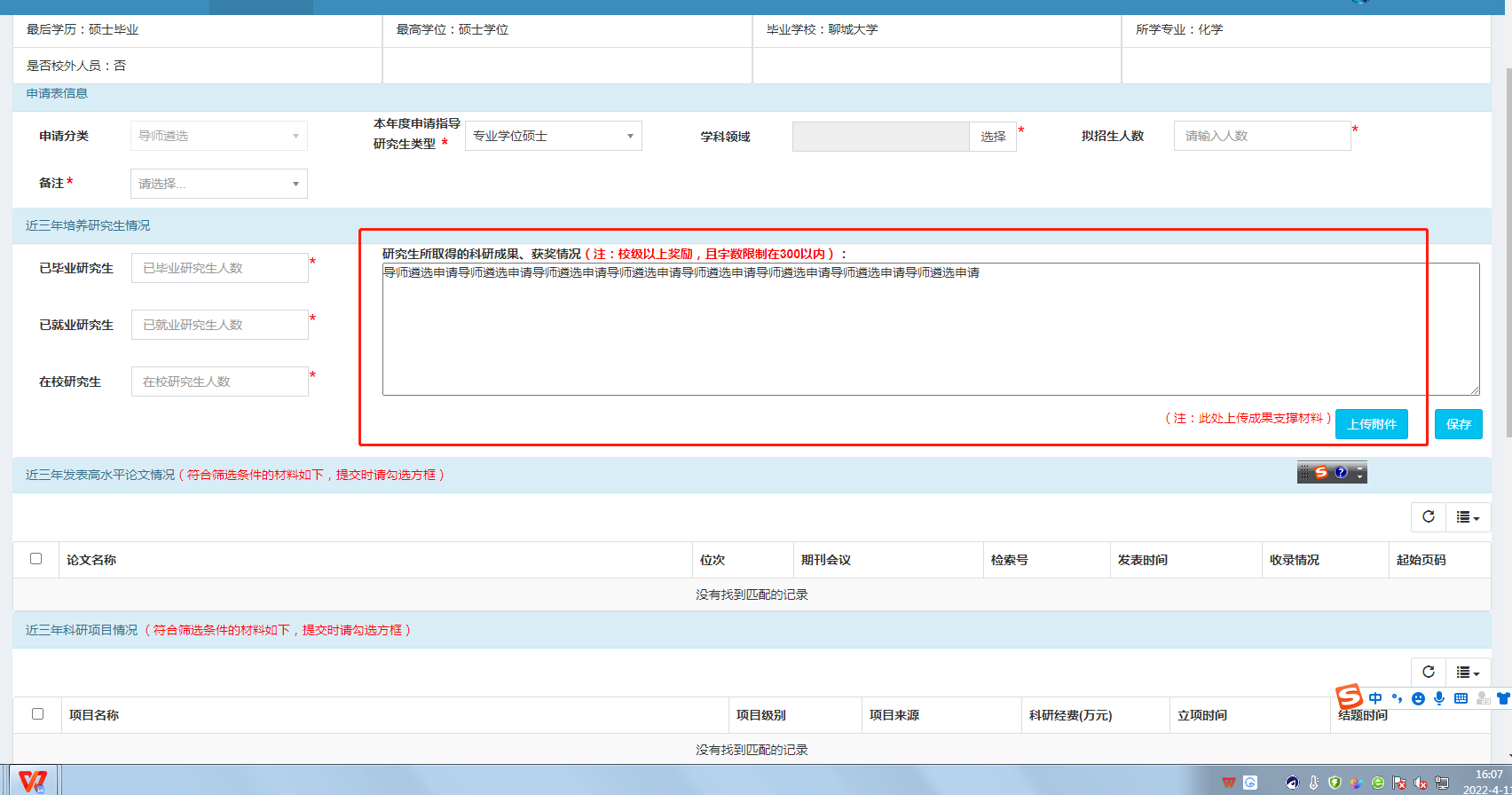 